NAVODILA: četrtek, 26.03.2020 Učiteljica Mateja Arh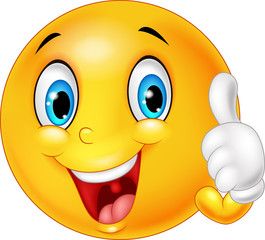                                                     OSTANITE DOMA IN BODITE ZDRAVI!!!                                                     E-mail: mateja.arh@oskoroskabela.si1. VAJE V DZ-ju: str. 76 – 77֎ naloga 43a ( str. 76): poglej slike, besede prepiši v zvezek in jih prevedi s pomočjo slovarčka 8 ali spletnega slovarja ( PONS)֎ v DZ reši nalogo 43b ( str. 77): če boš naletel/-a na kakšno novo besedo, katere še nimaš v zvezku, jo izpiši v zvezek in prevedi.2. UTRJEVANJE BESEDIŠČA ( CLOTHES):֎ na spletnih povezavah spodaj se nahajajo spletne naloge v povezavi z besediščem na temo oblačila. Reši jih čim več.֎ vaje na spletu:https://learnenglishteens.britishcouncil.org/vocabulary/beginner-vocabulary/clotheshttps://www.gamestolearnenglish.com/describer/https://www.gamestolearnenglish.com/fast-english/https://www.gamestolearnenglish.com/concentration/https://quizlet.com/8905852/testhttps://quizlet.com/464763209/test֎ v primeru, da vi ali vaši starši karkoli potrebujete, me prosim kontaktirajte na zgornjo elektronsko pošto.HAVE FUN!!! 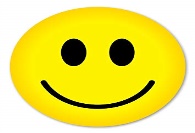 